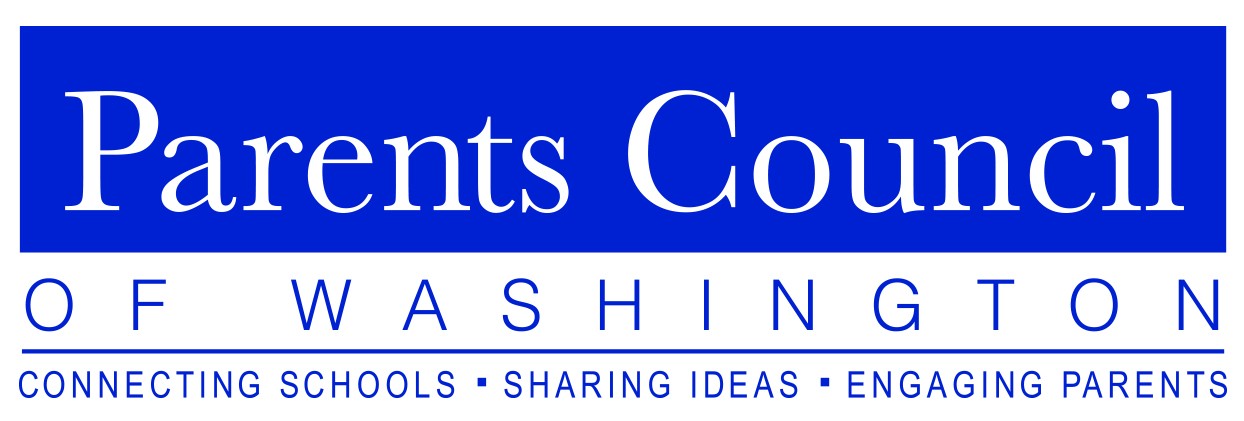 presents theLOWER SCHOOL FORUMHealthy. Connected. Engaged.Tuesday, October 22, 2019The McLean School of Maryland 8224 Lochinver Lane, Potomac, MD 208548:30am to 9:00am – Refreshments and Networking 9:00am to 10:30am – Panelist Presentations/Q&AEsteemed panelists will be discussing topics of interest to PCW member Lower School parents, administrators, and faculty, followed by a question-and-answer period.Learn more and RSVP at www.parentscouncil.org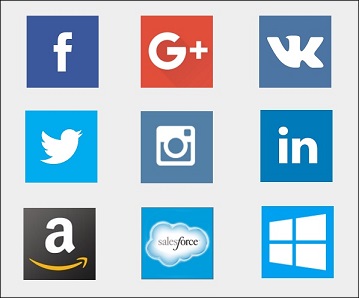 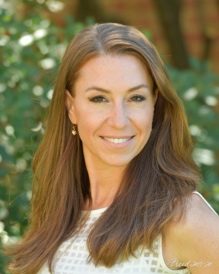 Anna CarelloAssociate Head of SchoolBeauvoir School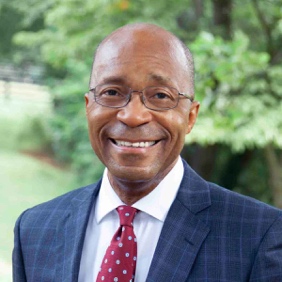 Edwin P. GordonHead of SchoolCongressional School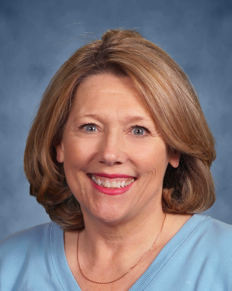 Frankie EngelkingDirector of Student & Community Wellness McLean School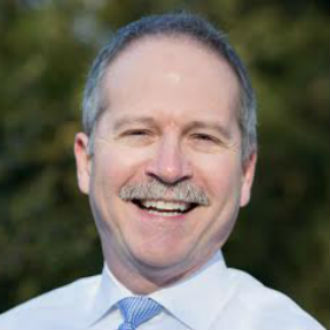 Scott LawrenceHead of SchoolThe Primary Day School